2017-2018 EĞİTİM ÖĞRETİM YILI 5 YAŞ EKİM AYI AYLIK PLANI                                                                                  İÇERİKAYIN RENGİAYIN ŞEKLİAYIN ŞEKLİSAYILAR   MEVSİMAYIN TÜRK BÜYÜĞÜDEĞERLER EĞİTİMİSARIDAİRE-ÇEMBERDAİRE-ÇEMBER        1/2SONBAHARMİMAR SİNANNEZAKET KURALLARI                                         TEMİZLİKKAVRAMLARKAVRAMLARMÜZİK ETKİNLİĞİMÜZİK ETKİNLİĞİMÜZİK ETKİNLİĞİOYUN ETKİNLİĞİTÜRKÇE DİL ETKİNLİĞİBÜYÜK-KÜÇÜK                               İNCE-KALIN                                            İÇERİ-DIŞARI                                          TEK-ÇİFT                                        AYNI-BENZER-FARKLI                                    AZ-ÇOK                                                  AĞIR HAFİFBÜYÜK-KÜÇÜK                               İNCE-KALIN                                            İÇERİ-DIŞARI                                          TEK-ÇİFT                                        AYNI-BENZER-FARKLI                                    AZ-ÇOK                                                  AĞIR HAFİF*OYNAYA OYNAYA GELİN ÇOCUKLAR                                           *CUMHURİYET                                         *HAYVANLAR NE İSTER?                 *MEVSİMLER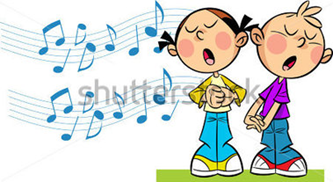 *OYNAYA OYNAYA GELİN ÇOCUKLAR                                           *CUMHURİYET                                         *HAYVANLAR NE İSTER?                 *MEVSİMLER*OYNAYA OYNAYA GELİN ÇOCUKLAR                                           *CUMHURİYET                                         *HAYVANLAR NE İSTER?                 *MEVSİMLER*Tekerlek yarışı                     *Sandalye kapmaca                                * Öt Kuşum Öt                         *Eller Blokta                                  * Kurt Baba                               *Hangisi yok?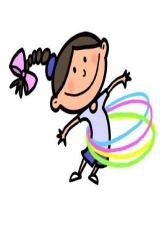  *HİKÂYE ETKİNLİKLERİ            *PARMAK OYUNU     *BİLMECELER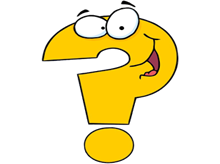 FEN VE DOĞA ETKİNLİĞİFEN VE DOĞA ETKİNLİĞİMONTESSORİ ETKİNLİĞİMONTESSORİ ETKİNLİĞİMONTESSORİ ETKİNLİĞİSANAT ETKİNLİĞİAKIL VE ZEKÂMİKROP DENEYİ                               EBRU YAPIYORUZ AŞURE YAPIYORUZ                              EĞLENCE PARKINA GİDİYORUZ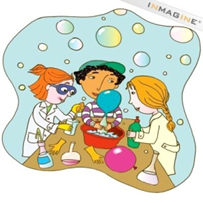 MİKROP DENEYİ                               EBRU YAPIYORUZ AŞURE YAPIYORUZ                              EĞLENCE PARKINA GİDİYORUZKAŞIKLAMA ÇALIŞMASIDUYU ÇALIŞMASIAYAKKABI GİYME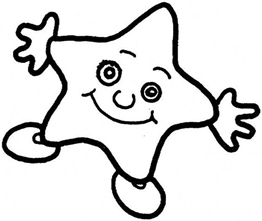 KAŞIKLAMA ÇALIŞMASIDUYU ÇALIŞMASIAYAKKABI GİYMEKAŞIKLAMA ÇALIŞMASIDUYU ÇALIŞMASIAYAKKABI GİYMEYaprak Albümü                              Dondurma                                Kaşık kukla                               Mandala Boyama etkinlikleri                               Baskı çalışmaları                           Kesme yapıştırma                  Yırtma yapıştırma                      Katlama etkinlikleri Buruşturma etkinlikleri Artık Materyal etkinlikleri*DİKKATLİ PUZZLE (algı, dikkat, öğrenme, zekâ)  *EŞLEŞTİRME KARTLARI                                             *Büyük-küçük ahşap dizme 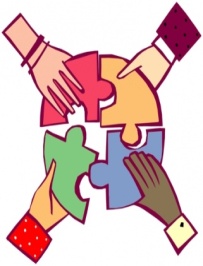             İNGİLİZCE            İNGİLİZCEOKUMA VE YAZMAOKUMA VE YAZMAOKUMA VE YAZMAMATEMATİK ETKİNLİĞİBELİRLİ GÜN VE HAFTALAR*School and classrrom obj.(okul ve sınıf eşyaları)                     *Action verbs(hareket fiilleri)                            *Politeness rules(kibarlık kuralları        *Vehicles(Araçlar)                                                  *School and classrrom obj.(okul ve sınıf eşyaları)                     *Action verbs(hareket fiilleri)                            *Politeness rules(kibarlık kuralları        *Vehicles(Araçlar)                                                  ÇİZGİ ÇALIŞMALARIÖRÜNTÜ OLUŞRURMAKAVRAM ÇALIŞMALARIYOL BULMA EŞLEŞTİRME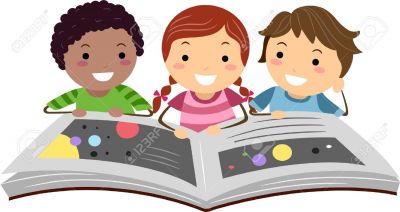 KALEMİ DOĞRU TUTMA ÇİZGİ ÇALIŞMALARIÖRÜNTÜ OLUŞRURMAKAVRAM ÇALIŞMALARIYOL BULMA EŞLEŞTİRMEKALEMİ DOĞRU TUTMA ÇİZGİ ÇALIŞMALARIÖRÜNTÜ OLUŞRURMAKAVRAM ÇALIŞMALARIYOL BULMA EŞLEŞTİRMEKALEMİ DOĞRU TUTMA *1’DEN 20’YE KADAR RİTMİK SAYIYORUZ.*1 ve 2 Rakamını Tanıma Ve Kavrama*1 ve 2 Rakamını Yazabilme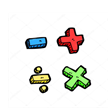 Dünya Çocuk Günü Hayvanları Koruma Günü Cumhuriyet Bayramı Kızılay Haftası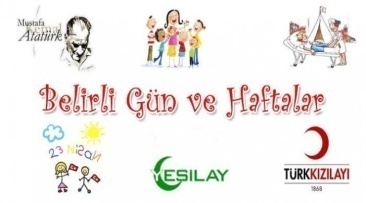 DEĞERLİ VELİMİZ;ÇARŞAMBA GÜNLERİMİZ KİTAP GÜNÜDÜR.(Çocuklara uygun kitaplar Çocukların Evden getirdikleri kitaplar okunacaktır.)CUMA GÜNLERİMİZ OYUNCAK GÜNÜDÜR.SALI VE CUMA GÜNLERİMİZ PAYLAŞIM GÜNLERİDİR.(Çocukların paylaşmayı öğrenmeleri için birlikte yaptığınız veya satın aldığınız sağlıklı yiyecekleri paylaşım günüdür.)BU AY SARI PARTİSİ OLACAKTIR.(Sarı partisi olduğu gün çocukların sarı renkte giyinmeleri rica olunur.)EĞLENCE PARKI GEZİSİ OLACAKTIR.10.10.2017 Salı Günü mutfak etkinliğimizde aşure yapıcağız.DEĞERLİ VELİMİZ;ÇARŞAMBA GÜNLERİMİZ KİTAP GÜNÜDÜR.(Çocuklara uygun kitaplar Çocukların Evden getirdikleri kitaplar okunacaktır.)CUMA GÜNLERİMİZ OYUNCAK GÜNÜDÜR.SALI VE CUMA GÜNLERİMİZ PAYLAŞIM GÜNLERİDİR.(Çocukların paylaşmayı öğrenmeleri için birlikte yaptığınız veya satın aldığınız sağlıklı yiyecekleri paylaşım günüdür.)BU AY SARI PARTİSİ OLACAKTIR.(Sarı partisi olduğu gün çocukların sarı renkte giyinmeleri rica olunur.)EĞLENCE PARKI GEZİSİ OLACAKTIR.10.10.2017 Salı Günü mutfak etkinliğimizde aşure yapıcağız.DEĞERLİ VELİMİZ;ÇARŞAMBA GÜNLERİMİZ KİTAP GÜNÜDÜR.(Çocuklara uygun kitaplar Çocukların Evden getirdikleri kitaplar okunacaktır.)CUMA GÜNLERİMİZ OYUNCAK GÜNÜDÜR.SALI VE CUMA GÜNLERİMİZ PAYLAŞIM GÜNLERİDİR.(Çocukların paylaşmayı öğrenmeleri için birlikte yaptığınız veya satın aldığınız sağlıklı yiyecekleri paylaşım günüdür.)BU AY SARI PARTİSİ OLACAKTIR.(Sarı partisi olduğu gün çocukların sarı renkte giyinmeleri rica olunur.)EĞLENCE PARKI GEZİSİ OLACAKTIR.10.10.2017 Salı Günü mutfak etkinliğimizde aşure yapıcağız.DEĞERLİ VELİMİZ;ÇARŞAMBA GÜNLERİMİZ KİTAP GÜNÜDÜR.(Çocuklara uygun kitaplar Çocukların Evden getirdikleri kitaplar okunacaktır.)CUMA GÜNLERİMİZ OYUNCAK GÜNÜDÜR.SALI VE CUMA GÜNLERİMİZ PAYLAŞIM GÜNLERİDİR.(Çocukların paylaşmayı öğrenmeleri için birlikte yaptığınız veya satın aldığınız sağlıklı yiyecekleri paylaşım günüdür.)BU AY SARI PARTİSİ OLACAKTIR.(Sarı partisi olduğu gün çocukların sarı renkte giyinmeleri rica olunur.)EĞLENCE PARKI GEZİSİ OLACAKTIR.10.10.2017 Salı Günü mutfak etkinliğimizde aşure yapıcağız.DEĞERLİ VELİMİZ;ÇARŞAMBA GÜNLERİMİZ KİTAP GÜNÜDÜR.(Çocuklara uygun kitaplar Çocukların Evden getirdikleri kitaplar okunacaktır.)CUMA GÜNLERİMİZ OYUNCAK GÜNÜDÜR.SALI VE CUMA GÜNLERİMİZ PAYLAŞIM GÜNLERİDİR.(Çocukların paylaşmayı öğrenmeleri için birlikte yaptığınız veya satın aldığınız sağlıklı yiyecekleri paylaşım günüdür.)BU AY SARI PARTİSİ OLACAKTIR.(Sarı partisi olduğu gün çocukların sarı renkte giyinmeleri rica olunur.)EĞLENCE PARKI GEZİSİ OLACAKTIR.10.10.2017 Salı Günü mutfak etkinliğimizde aşure yapıcağız.DEĞERLİ VELİMİZ;ÇARŞAMBA GÜNLERİMİZ KİTAP GÜNÜDÜR.(Çocuklara uygun kitaplar Çocukların Evden getirdikleri kitaplar okunacaktır.)CUMA GÜNLERİMİZ OYUNCAK GÜNÜDÜR.SALI VE CUMA GÜNLERİMİZ PAYLAŞIM GÜNLERİDİR.(Çocukların paylaşmayı öğrenmeleri için birlikte yaptığınız veya satın aldığınız sağlıklı yiyecekleri paylaşım günüdür.)BU AY SARI PARTİSİ OLACAKTIR.(Sarı partisi olduğu gün çocukların sarı renkte giyinmeleri rica olunur.)EĞLENCE PARKI GEZİSİ OLACAKTIR.10.10.2017 Salı Günü mutfak etkinliğimizde aşure yapıcağız.DEĞERLİ VELİMİZ;ÇARŞAMBA GÜNLERİMİZ KİTAP GÜNÜDÜR.(Çocuklara uygun kitaplar Çocukların Evden getirdikleri kitaplar okunacaktır.)CUMA GÜNLERİMİZ OYUNCAK GÜNÜDÜR.SALI VE CUMA GÜNLERİMİZ PAYLAŞIM GÜNLERİDİR.(Çocukların paylaşmayı öğrenmeleri için birlikte yaptığınız veya satın aldığınız sağlıklı yiyecekleri paylaşım günüdür.)BU AY SARI PARTİSİ OLACAKTIR.(Sarı partisi olduğu gün çocukların sarı renkte giyinmeleri rica olunur.)EĞLENCE PARKI GEZİSİ OLACAKTIR.10.10.2017 Salı Günü mutfak etkinliğimizde aşure yapıcağız.BİLMECELER                         ŞARKILARŞARKILAREli sırtında                                               Ayağı karnında                                              İzi yıldız                                                    Gözleri boynuz.(Salyangoz)Sütü pek çok sever                               Mınımını der                                  Sütünü bitirince                                        Bıyıklarını temizler. (Kedi)Üstü çayır, biçilir,                                    Altı çeşme, içilir.(koyun)Uçar dağ gezer,                                      Uçar bağ gezer,                                     Uçar iliksiz,                                              Uçar kemiksiz. (Kelebek)Uzun kulaklı,                                               Kısa kuyruklu. (Tavşan)Bahçede kırda dolaşır,                              Evini sırtında taşır. (Kaplumbağa)İki ile başlar                                          Bazen çoğalır                                Bazen de istemeden azalır                      Akar gözlerden yaşlar (Aile)Sıcacık evin direği                                      Tıp tıp eder yüreği (Baba)Annem oğlunu beşikte sallar         Annemçocuguyla evcilik oynar (Abla)Özü tatlı sözü tatlı Candan daha değerli (Anne)OYNAYA OYNAYA GELİN ÇOCUKLAR              Bir dünya bırakın biz çocuklara                                 Islanmış olmasın göz yaşlarıyla                            Oynaya oynaya gelin çocuklar                               El ele el ele verin çocuklarBir vatan bırakın biz çocuklara                              Yazalım üstüne sevgili dünyaOynaya oynaya gelin çocuklar                                         El ele el ele verin çocuklarHAYVANLAR NE İSTER?                                       Köpeğim hav havhavhav der                                     Köpeğim benden ne ister                                            Hadi gel hadi gel cici köpeğim                                 Sana ben sana ben et vereyim Kediciğim mırnav mırnav der                                     Kediciğim benden ne ister                                            Hadi gel hadi gel cici kediciğim                              Sana ben sana ben süt vereyimEşeğimaiaiaiaider                           Eşeğim benden ne ister                                            Hadi gel hadi gel cici eşeğim             Sana ben sana ben ot vereyimTavuğum gıtgıtgıtgıt der                            Tavuğum benden ne ister                                            Hadi gel hadi gel cici tavuğum                     Sana ben sana ben yem vereyimKIZILAY                                                      Depremlerde yangınlarda Hem savaşta hem barıştaSen koşarsın yardıma                                                     Güç verirsin yurduma                                                                    Sonsuza dek güçlenerek                                                Sar yaramı sen kızılayCUMHURİYETCumhuriyet hürriyet demek Cumhuriyet özgürce yaşamak Uygarlığa, çağdaşlığa                       Durmadan, yılmadan                                 koşmak demek                                                                                                                           Cumhuriyet mutluluk demek Cumhuriyet kol kola yürümek Uygarlığa, çağdaşlığa                            Durmadan, yılmadan                                        koşmak demek MEVSİMLER                                                   Bir yılda tam dört mevsim                  Hepsi de ayrı resim                                           Gel birlikte sayalım                             Takalım birer isimİlkbahar, yaz, sonbahar                          Kış gelince kar yağar                          Haydi haydi evine                                           Her tarafta soğuk varKartal dağda uçuşur                        Bülbül dalda ötüşür               Baharda kuzu meler                                      Yazın her yer tutuşur    İlkbahar, yaz, sonbahar                          Kış gelince kar yağar                          Haydi haydi evine                                           Her tarafta soğuk var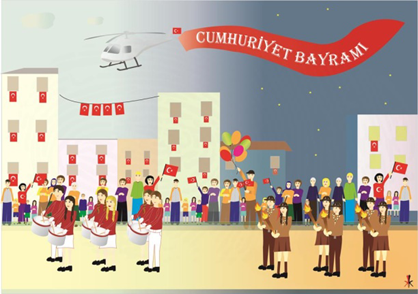 